Historia kl. VIII A i B  27.05.2020Szanowni Rodzice, Drodzy Uczniowie!Zadania, które widzicie przed sobą są do wykonania do piątku 29.05.2020 . Zapisujemy temat w zeszycie:Temat: Chiny mocarstwem.Czytamy temat ze stron 224 – 231 z podręcznika.Przepisujemy punkty ze strony 231 z podręcznika .Wykonujemy ćwiczenie 1 i 2 str. 73 i 74 z zeszytu ćwiczeń oraz poniższą kartę pracy. (Dawid, Maks, Sebastian, Jarek oraz Szymon nie wykonują ćwiczenia 1-go z zeszytu ćwiczeń i zadania 2 z karty pracy).Bardzo proszę, abyście zwrócili uwagę na przemiany jakie zaszły w Chinach po II wojnie światowej, różnice między skalą zmian oferowanych przez władzę a oczekiwaniami społeczeństwa oraz zmiany gospodarcze w Chinach po 1990roku. KARTA PRACYZad. 1.Zidentyfikuj i nazwij problemy Chin ukazane na rysunkach.a) 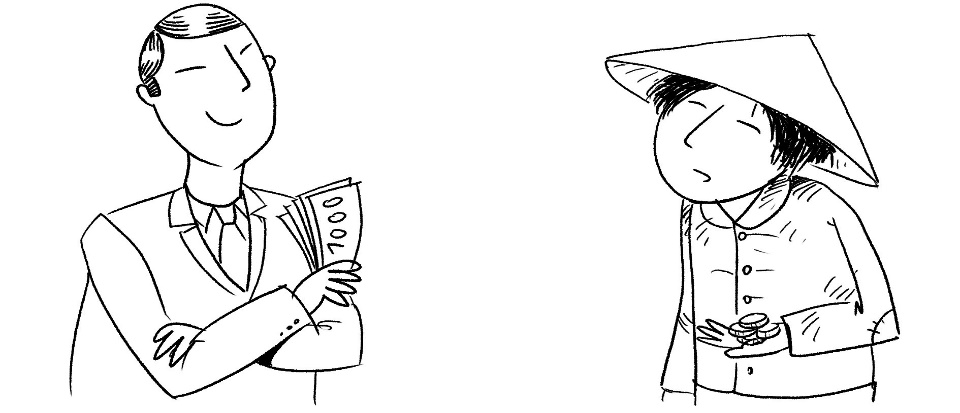 …………………………………………………..........................................b) 				……………………………………………………………………………..		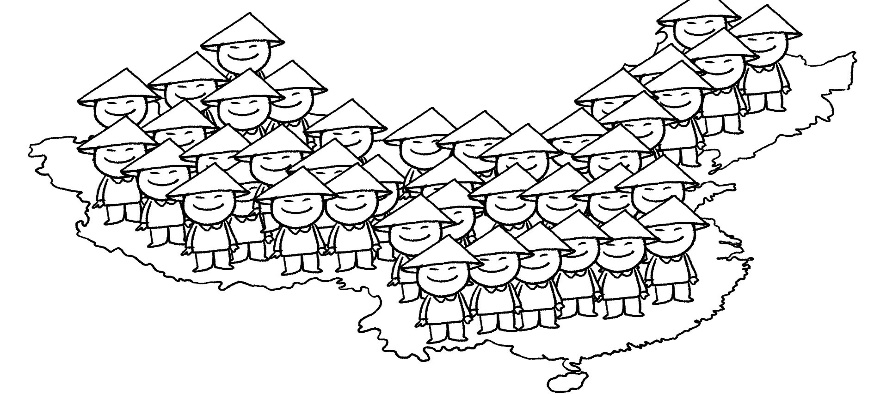 c)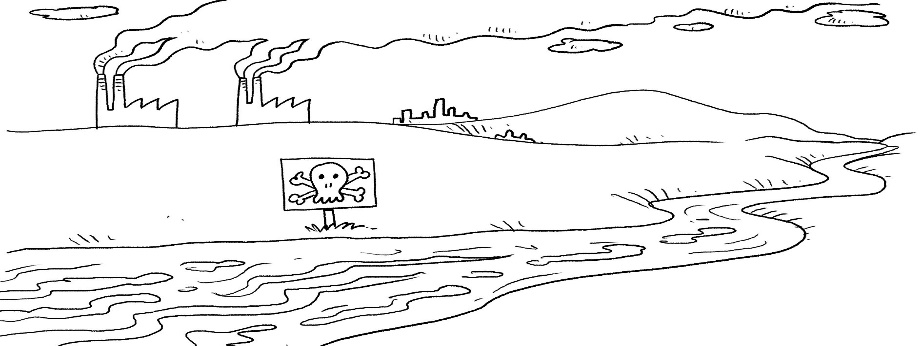 …………………….……………………………………………………….Zad. 2.Zaznacz informacje związane z postacią ukazaną na zdjęciu.□ odcięcie Chin od świata□ rozwiązanie komun ludowych□ upaństwowienie wszystkich zakładów pracy□ ograniczenie wszechwładzy partii komunistycznej□ tworzenie korzystnych warunków dla inwestorów z zagranicy□ zmuszenie mieszkańców do samodzielnego zaspokajania własnych potrzeb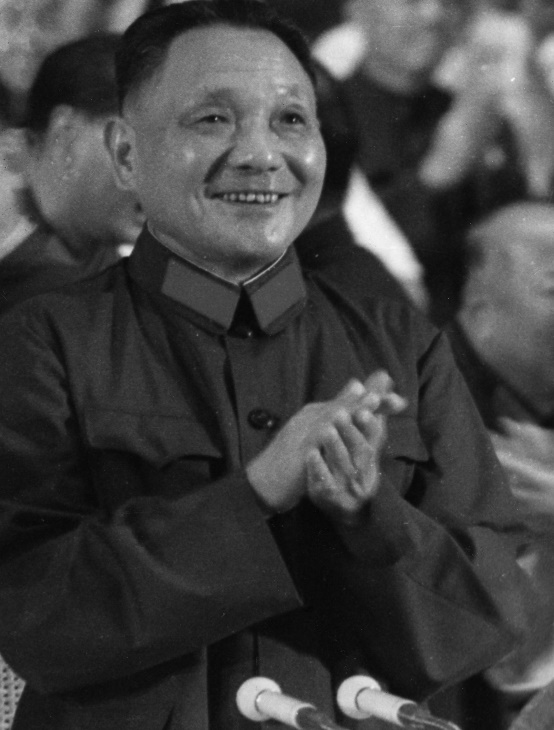 Jeśli ktoś z Was chciałby dowiedzieć się więcej może skorzystać  z lekcji z e- podręcznika.https://epodreczniki.pl/a/chiny-po-ii-wojnie-swiatowej/D18qyA5rpBardzo proszę o odesłanie do mnie wykonanych prac. Proszę pisać czytelnie i podpisywać pracę. Prosiłabym również o pisanie dat na konkretnych pracach. Jeśli napotkacie problem  jestem do Waszej dyspozycji w godzinach, w których przed nauką zdalną mieliśmy lekcje według planu szkolnego.Serdecznie pozdrawiam Małgorzata Zawada